Szkolenie pt. Fundusze Europejskie na założenie działalności gospodarczej, Zielona Góra, 22.05.2024 r.Zapraszamy na bezpłatne szkolenie dotyczące założenia i prowadzenia działalności gospodarczej, które odbędzie się 22 maja 2024 r. w Zielonej Górze. Wydarzenie to organizujemy w związku z obchodami 20-lecia Polski w Unii Europejskiej.O szkoleniuPodczas szkolenia omówimy m.in.:formalności związane z rejestracją działalności gospodarczej,zobowiązania przyszłego przedsiębiorcy wobec Zakładu Ubezpieczeń Społecznych,pożyczki i dotacje z Funduszy Europejskich na założenie własnej firmy;ofertę Polskiej Fundacji Przedsiębiorczości.Dla kogoZapraszamy osoby, które planują założenie działalności gospodarczej.Kiedy i gdzieśroda, 22 maja 2024 r. od 10:00 do 14:00 w Urzędzie Marszałkowskim Województwa Lubuskiego w Zielonej Górze, ul. Bolesława Chrobrego 1 (sala konferencyjna nr 0.35), 65-043 Zielona Góra.Jak się zgłosićWypełnij formularz „Weź udział” na stronie internetowej.Na zgłoszenia czekamy do 21 maja 2024 r.Liczba miejsc jest ograniczona, bo nasza sala pomieści 40 osób.W przypadku większej liczby zgłoszeń, wszystkie zgłoszone osoby poinformujemy mejlowo o zmianie miejsca szkolenia.Ważne!Sala szkoleniowa jest dostępna (w tym dla osób z różnymi niepełnosprawnościami):znajduje się w budynku w centrum miasta, w lokalizacji która posiada dogodne połączenia komunikacyjne środkami transportu publicznego;wejście do budynku jest łatwo dostępne od strony ulicy;w budynku jest winda,w budynku są toalety dla klientów/klientek, w tym dostępne dla osób z niepełnosprawnościami,możemy zapewnić usprawnienia ułatwiające komunikację z osobami niesłyszącymi/niedosłyszącymi poprzez wykorzystanie z pętli indukcyjnej albo usługę tłumaczenia na polski język migowy (proszę wpisać tę potrzebę w formularzu zgłoszeniowym).Podczas szkolenia zapewniamy zimne napoje (woda gazowana i niegazowana) oraz ciepłe napoje (kawa, herbata). Nie zapewniamy wyżywienia.Jeśli masz pytania w sprawie szkolenia, zadzwoń: 68 4565 480; -488.Zapraszamy!OrganizacjaZespół Głównego Punktu Informacyjnego Funduszy Europejskich w Zielonej Górze.WspółorganizacjaPowiatowy Urząd Pracy w Zielonej Górze,Polska Fundacja Przedsiębiorczości Oddział w Zielonej Górze,Wojewódzki Urząd Pracy w Zielonej Górze.Klauzula informacyjnaZgodnie z art. 13 Rozporządzenia Parlamentu Europejskiego i Rady (UE) 2016/679 z dnia 27 kwietnia 2016 r. w sprawie ochrony osób fizycznych w związku z przetwarzaniem danych osobowych i w sprawie swobodnego przepływu takich danych oraz uchylenia dyrektywy 95/46/WE (ogólne rozporządzenie o ochronie danych) (Dz. U. UE. L. 119.1 z 4 maja 2016 r.) informujemy, że:administratorem Pani/Pana danych osobowych jest Województwo Lubuskie – Urząd Marszałkowski Województwa Lubuskiego z siedzibą w Zielonej Górze ul. Podgórna 7, 65-057 Zielona Góra,kontakt z Inspektorem Ochrony Danych: iodo@lubuskie.pl,Pani/Pana dane osobowe przetwarzane będą w związku z rekrutacją i udziałem w szkoleniu, na podstawie art. 6 ust. 1 lit. a ogólnego rozporządzenia o ochronie danych, w tym w zakresie uwidocznienia wizerunku, które będzie służyło jedynie celom dokumentacyjnym lub sprawozdawczym, do udokumentowania przeprowadzenia szkolenia.Pani/Pana dane osobowe będą przechowywane do momentu wycofania zgody,posiada Pani/Pan prawo do żądania od administratora dostępu do treści swoich danych osobowych, prawo do ich sprostowania, usunięcia lub ograniczenia przetwarzania, prawo do wniesienia sprzeciwu wobec przetwarzania swoich danych, prawo do przenoszenia swoich danych, prawo do cofnięcia zgody w dowolnym momencie bez wpływu na zgodność z prawem przetwarzania, którego dokonano na podstawia zgody przed jej cofnięciem,ma Pani/Pan prawo wniesienia skargi do organu nadzorczego,podanie danych osobowych jest dobrowolne, ale konieczne w związku z rekrutacją i udziałem w szkoleniu, w tym w zakresie uwidocznienia wizerunku, które będzie służyło jedynie celom dokumentacyjnym lub sprawozdawczym, do udokumentowania przeprowadzenia szkolenia.Pozostałe informacje nt. przetwarzania danych osobowych, w tym dotyczące praw osób i kontaktu do Inspektora Ochrony Danych, dostępne są na stronie https://bip.lubuskie.pl/691/Ochrona_Danych_Osobowych/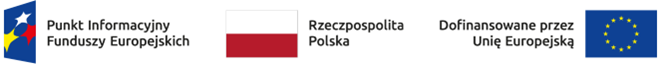 